The Bonnie Hunter Mystery Quilt – 2023Coming Fridays in November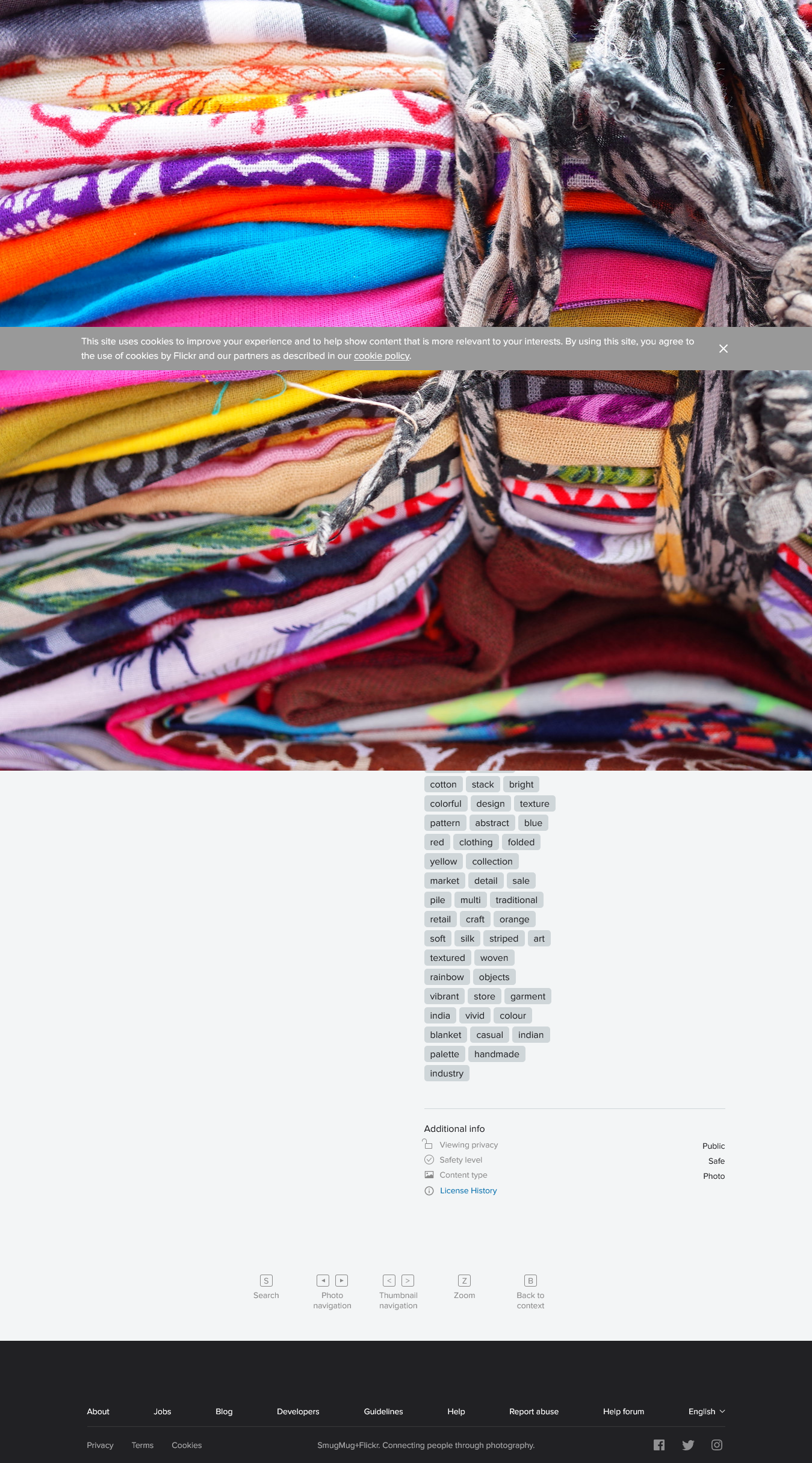 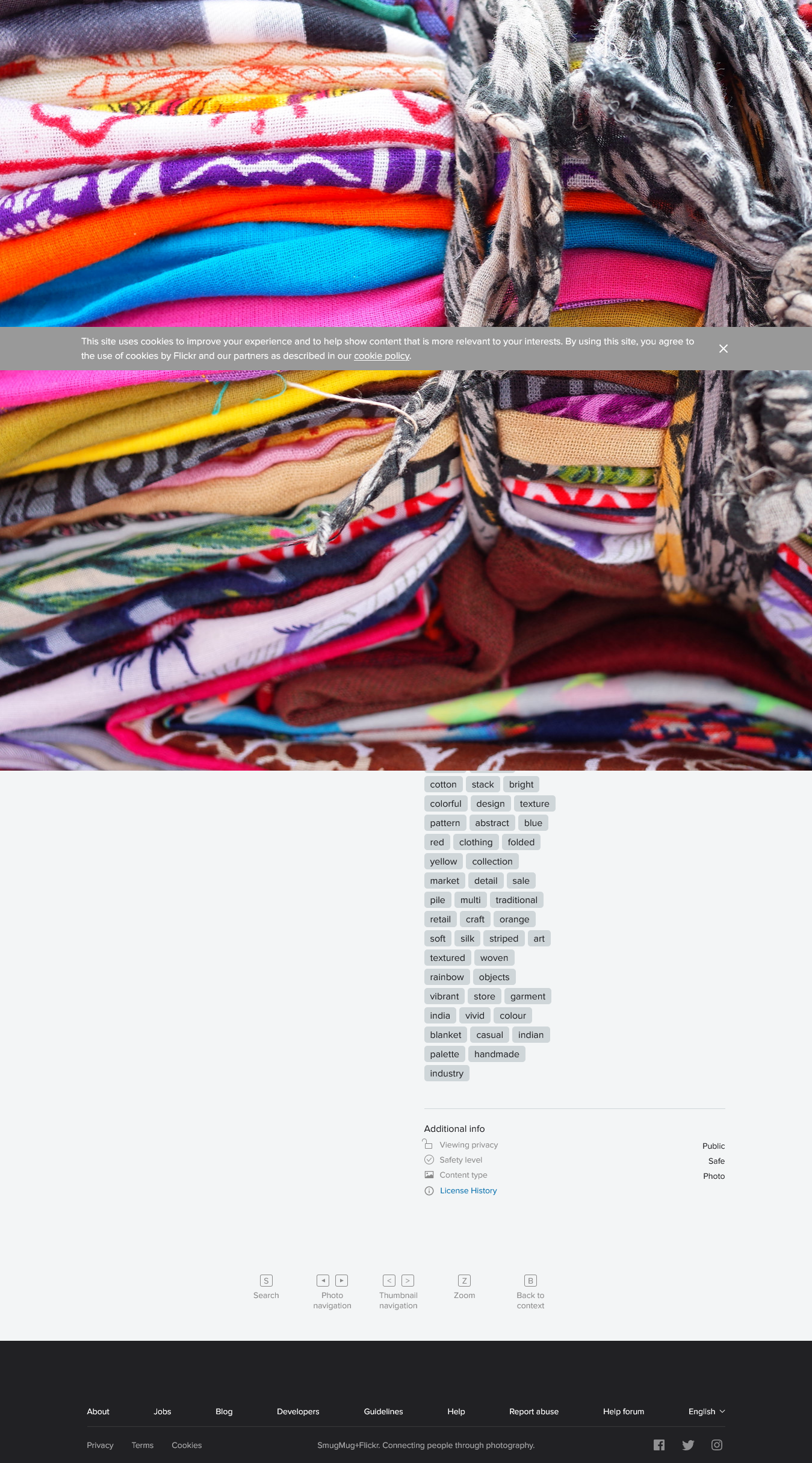 